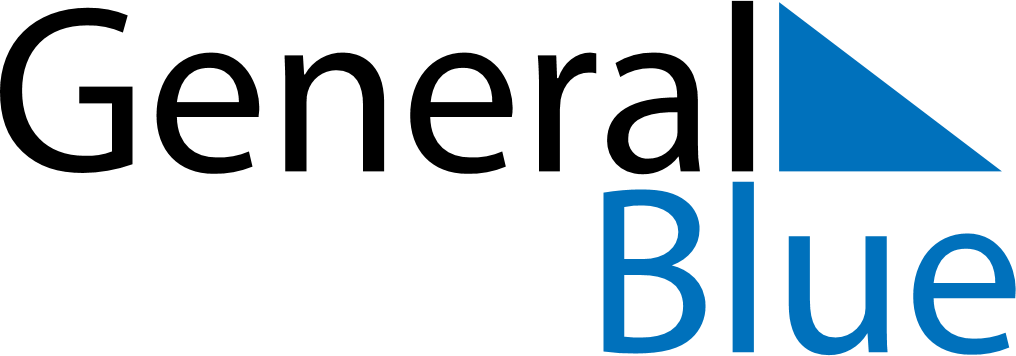 March 2024March 2024March 2024March 2024March 2024March 2024March 2024Houston, Texas, United StatesHouston, Texas, United StatesHouston, Texas, United StatesHouston, Texas, United StatesHouston, Texas, United StatesHouston, Texas, United StatesHouston, Texas, United StatesSundayMondayMondayTuesdayWednesdayThursdayFridaySaturday12Sunrise: 6:47 AMSunset: 6:20 PMDaylight: 11 hours and 33 minutes.Sunrise: 6:46 AMSunset: 6:21 PMDaylight: 11 hours and 35 minutes.34456789Sunrise: 6:44 AMSunset: 6:21 PMDaylight: 11 hours and 36 minutes.Sunrise: 6:43 AMSunset: 6:22 PMDaylight: 11 hours and 38 minutes.Sunrise: 6:43 AMSunset: 6:22 PMDaylight: 11 hours and 38 minutes.Sunrise: 6:42 AMSunset: 6:23 PMDaylight: 11 hours and 40 minutes.Sunrise: 6:41 AMSunset: 6:23 PMDaylight: 11 hours and 42 minutes.Sunrise: 6:40 AMSunset: 6:24 PMDaylight: 11 hours and 43 minutes.Sunrise: 6:39 AMSunset: 6:25 PMDaylight: 11 hours and 45 minutes.Sunrise: 6:38 AMSunset: 6:25 PMDaylight: 11 hours and 47 minutes.1011111213141516Sunrise: 7:37 AMSunset: 7:26 PMDaylight: 11 hours and 49 minutes.Sunrise: 7:35 AMSunset: 7:27 PMDaylight: 11 hours and 51 minutes.Sunrise: 7:35 AMSunset: 7:27 PMDaylight: 11 hours and 51 minutes.Sunrise: 7:34 AMSunset: 7:27 PMDaylight: 11 hours and 52 minutes.Sunrise: 7:33 AMSunset: 7:28 PMDaylight: 11 hours and 54 minutes.Sunrise: 7:32 AMSunset: 7:28 PMDaylight: 11 hours and 56 minutes.Sunrise: 7:31 AMSunset: 7:29 PMDaylight: 11 hours and 58 minutes.Sunrise: 7:29 AMSunset: 7:30 PMDaylight: 12 hours and 0 minutes.1718181920212223Sunrise: 7:28 AMSunset: 7:30 PMDaylight: 12 hours and 2 minutes.Sunrise: 7:27 AMSunset: 7:31 PMDaylight: 12 hours and 3 minutes.Sunrise: 7:27 AMSunset: 7:31 PMDaylight: 12 hours and 3 minutes.Sunrise: 7:26 AMSunset: 7:32 PMDaylight: 12 hours and 5 minutes.Sunrise: 7:25 AMSunset: 7:32 PMDaylight: 12 hours and 7 minutes.Sunrise: 7:23 AMSunset: 7:33 PMDaylight: 12 hours and 9 minutes.Sunrise: 7:22 AMSunset: 7:33 PMDaylight: 12 hours and 11 minutes.Sunrise: 7:21 AMSunset: 7:34 PMDaylight: 12 hours and 12 minutes.2425252627282930Sunrise: 7:20 AMSunset: 7:35 PMDaylight: 12 hours and 14 minutes.Sunrise: 7:19 AMSunset: 7:35 PMDaylight: 12 hours and 16 minutes.Sunrise: 7:19 AMSunset: 7:35 PMDaylight: 12 hours and 16 minutes.Sunrise: 7:17 AMSunset: 7:36 PMDaylight: 12 hours and 18 minutes.Sunrise: 7:16 AMSunset: 7:36 PMDaylight: 12 hours and 20 minutes.Sunrise: 7:15 AMSunset: 7:37 PMDaylight: 12 hours and 21 minutes.Sunrise: 7:14 AMSunset: 7:38 PMDaylight: 12 hours and 23 minutes.Sunrise: 7:13 AMSunset: 7:38 PMDaylight: 12 hours and 25 minutes.31Sunrise: 7:11 AMSunset: 7:39 PMDaylight: 12 hours and 27 minutes.